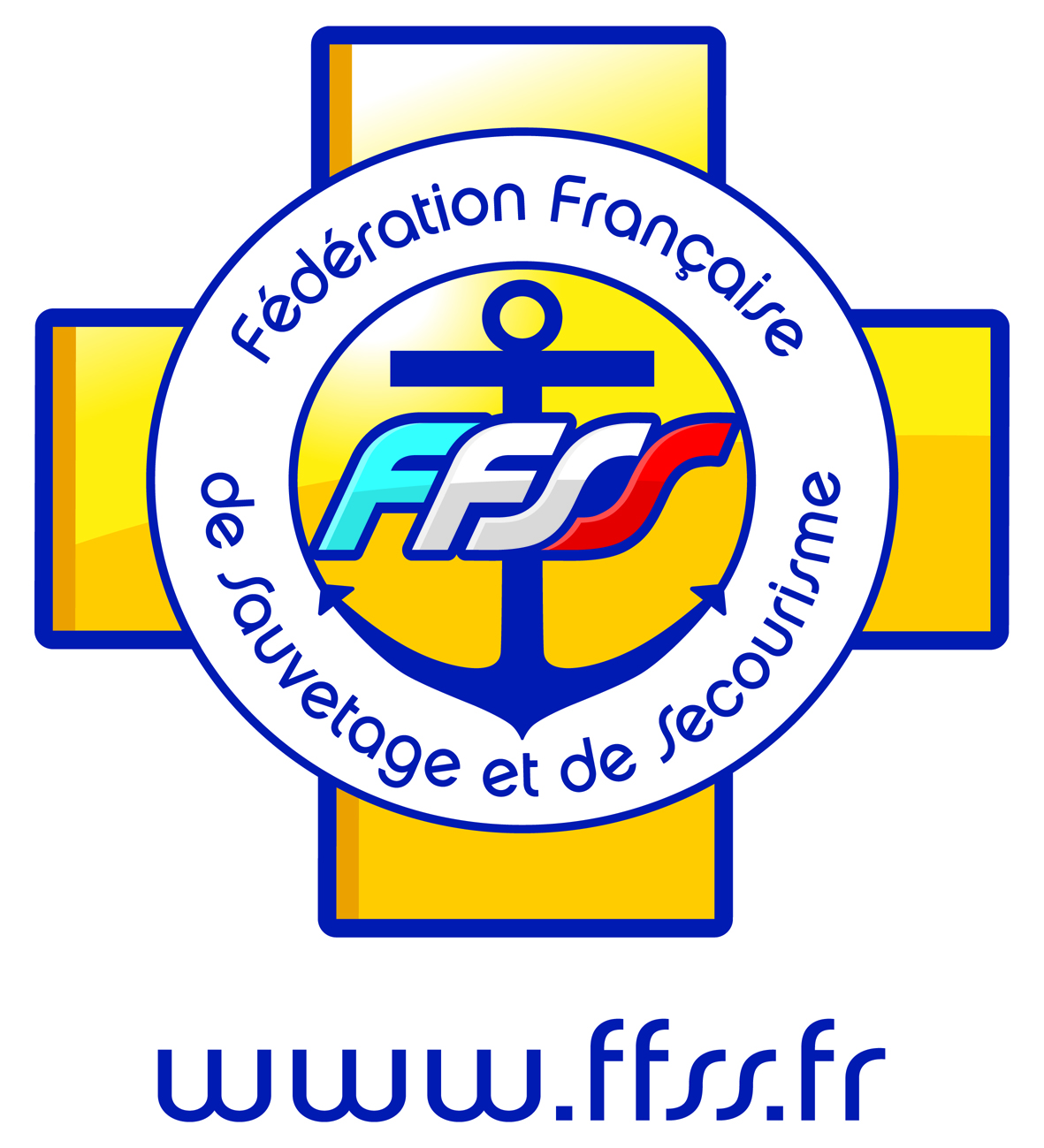 FEDERATION FRANCAISE DE SAUVETAGE ET DE SECOURISMESauveteurs Béglais - Surfboat 33www.surfboat33.frsauveteurbeglais@gmail.comBNSSA  2024Brevet National de Sécurité et de Sauvetage AquatiqueCe diplôme national permet d’assurer la surveillance en milieu aquatique (plage, lac, piscine).Il est obligatoire d’avoir 17 ans le jour de l’examen. Vous ne pouvez travailler qu’à partir de 18 ans.Fiche d’inscriptionA remplir sur ordinateur et retourner par courrier avec le paiement(16 rue caillibaud 33130 BEGLES)Nom :……………………………………………         Prénom :………………………………………….Profession :……………………………………..          Sexe :…………………………………………….Date de naissance :…………………… Lieu et département de naissance :…………………………..Adresse :……………………………………………………………………………………………………..E-mail :…………………………………………………………………………………………………………Téléphone : …………………………………..Soulignez ou entourez la Formation choisieBNSSA +  pse1					Tarif :	600  €BNSSA +  pse1 + pse2				Tarif :	800  €BNSSA seul + FC pse1/2			Tarif :	400 €Recyclage (FC) BNSSA +FC pse1 ou 2	Tarif :	200 €    Joindre le scan de votre pièce d’Identité recto/verso.     Joindre par mail votre photo prise avec votre téléphone pour faire un trombinoscope.    Paiement par virement bancaire (la totalité de la formation en une seule fois)    Paiement par chèque à l’ordre de « SURFBOAT33 -SAUVETEUR BEGLAIS »    Vous pouvez payer en 3 fois, 2fois ou 1fois    Chèque n°1 :     n° du chèque………………………………….    Chèque n°2 :     n° du chèque………………………………….    Chèque n°3 :     n° du chèque………………………………….     Poster les chèques avec une copie de la fiche d’inscription à 	SAUVETEURS BEGLAIS									16 RUE CAILLIBAUD									33130 BEGLESPlanning et tarifs des formationsTout candidat ne se présentant pas à une session, devra fournir un justificatif d’absence valable (arrêt maladie établi par un médecin, attestation de lycée ou d’université pour cause d’examen se déroulant le même jour que la session, attestation de l’employeur…). En l’absence de justificatif, le candidat ne sera pas autorisé à se représenter sur une session ultérieure.Pour les candidats ayant échoué à leur examen de BNSSA, il y aura 1 session de rattrapage possible.Je certifie sur l’honneur l’exactitude des renseignements fournis (à recopier manuscrit)----------------------------------------------------------------------------------------------------------------------------------------------------------------------------------------------------------------------------------------------------------------------Date :								Nom , PrénomSignature Formation BNSSA 2024Piscine de Bègles     /  Complexe LangevinRue Carnot                /  129 bis rue L’AuriolTarifsEntrainements piscineMercredi 20h-22hDu 11/10 au 20/12/2023 et du 10/01 au 14/02/2024  PSE1 ou  PSE1Du 03/01/2024 au 07/01/202402 (en soirée), 03, 04 /02/ 2024 et 09(en soirée), 10,11/02/2024200 €Stage finalRèglementation 11h-17h Entrainements  8h-10hDu 19/02 au 23/02/2024400 €Examen BNSSAet FC BNSSASession de rattrapageet FC BNSSALe 28/02 et 06/03/2023  de 20h à 22h piscine de Bègles Le 27/03 (toutes les épreuves) de 20h à 22h piscine de BèglesRévision FC PSE1/2Révision FC PSE1/2Révision FC PSE1/216/12/202303/02/2024  09/03/202470 €70 €70 €PSE208 (en soirée), 09, 10/03/202415 (en soirée), 16, 17/03/2024200 €Recyclage (Révision) BNSSAentrainements+FC pse1/2FC PSE le 03/02/2024 (avant l’examen)+ Entrainements tous les mercredi soirs de novembre à févrierAinsi que du 19 au 23 février de 8h à 10h 200 €